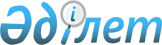 Ерекше қорғалатын табиғи аумақтардың жекелеген жер учаскелерін босалқы жерге ауыстыру туралыҚазақстан Республикасы Үкіметінің 2012 жылғы 20 маусымдағы № 808 Қаулысы

      Қазақстан Республикасының 2003 жылғы 20 маусымдағы Жер кодексінің 13-бабына және «Ерекше қорғалатын табиғи аумақтар туралы» Қазақстан Республикасының 2006 жылғы 7 шілдедегі Заңының 7-бабына сәйкес Қазақстан Республикасының Үкіметі ҚАУЛЫ ЕТЕДІ:



      1. Ақмола облысының Бурабай ауданындағы «Қазақстан Республикасының Президентi Iс басқармасының «Бурабай» мемлекеттiк ұлттық табиғи паркi» мемлекеттiк мекемесiнің жалпы алаңы 370 гектар жері ерекше қорғалатын табиғи аумақтар жерлері санатынан босалқы жер санатына ауыстырылсын.



      2. Ақмола облысының әкімі Қазақстан Республикасының заңнамасында белгіленген тәртіппен осы қаулының 1-тармағында көрсетілген жер учаскесін «Қазақстан Республикасы Индустрия және жаңа технологиялар министрлігі Туризм индустриясы комитетінің Аумақтық департаменті – «Бурабай» арнайы экономикалық аймағының әкімшілігі» мемлекеттік мекемесіне беруді қамтамасыз етсін.



      3. Күші жойылды - ҚР Үкіметінің 04.09.2015 № 745 қаулысымен (алғашқы ресми жарияланған күнінен кейін күнтізбелік он күн өткен соң қолданысқа енгізіледі).

      4. Осы қаулы қол қойылған күнiнен бастап қолданысқа енгiзiледi.      Қазақстан Республикасының

      Премьер-Министрі                           К. Мәсімов
					© 2012. Қазақстан Республикасы Әділет министрлігінің «Қазақстан Республикасының Заңнама және құқықтық ақпарат институты» ШЖҚ РМК
				